БАШҠОРТОСТАН РЕСПУБЛИКАҺЫҒАФУРИ  РАЙОНЫ  МУНИЦИПАЛЬ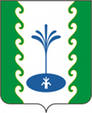 РАЙОНЫНЫҢ  ЕҘЕМ-ҠАРАНАУЫЛ СОВЕТЫ  АУЫЛ БИЛӘМӘҺЕ                            СОВЕТЫ453061, Ғафури  районы,Еҙем-Ҡаран  ауылы,Баҙар урамы, 13Тел   2-53-25СОВЕТ СЕЛЬСКОГО ПОСЕЛЕНИЯЗИЛИМ-КАРАНОВСКИЙСЕЛЬСОВЕТМУНИЦИПАЛЬНОГО РАЙОНАГАФУРИЙСКИЙ РАЙОНРЕСПУБЛИКИ  БАШКОРТОСТАН453061, Гафурийский район,с Зилим-Караново, ул Базарная, 13Тел 2-53-25ҠАРАР	                                                                                                    РЕШЕНИЕО внесении изменений и дополнений в решение Совета сельского поселения Зилим-Карановский сельсовет муниципального района Гафурийский район Республики Башкортостан  от 21 декабря 2022 года №197-267  «О бюджете сельского поселения Зилим-Карановский сельсовет муниципального района Гафурийский район Республики Башкортостан на 2023 год и на плановый период 2024 и 2025 годов»В соответствии с Бюджетным кодексом Российской Федерации Совет сельского поселения Зилим-Карановский сельсовет муниципального района Гафурийский район Республики Башкортостан, в связи с дополнительными решениями Совета, Совет сельского поселения Зилим-Карановский сельсовет муниципального района Гафурийский район Республики Башкортостан РЕШИЛ:	1. Внести в решение Совета сельского поселения Зилим-Карановский сельсовет муниципального района Гафурийский район от 21 декабря 2022 года № 197-267  «О бюджете сельского поселения Белоозерский сельсовет муниципального района Гафурийский район Республики Башкортостан на 2023 год и на плановый период 2024 и 2025 годов» следующие изменения:- Дополнить текст решения следующим пунктомПункт 9 1. Установить, что в 2023 году в случаях, предусмотренных настоящей статьей, Администрация сельского поселения Зилим-Карановский сельсовет муниципального района Гафурийский район  Республики Башкортостан (далее -  АСП Зилим-Карановский сельсовет)  в порядке, установленном  АСП  Зилим-Карановский сельсовет, осуществляет казначейское сопровождение средств в валюте Российской Федерации, указанных в части 2 (с учетом положений части 3) настоящей статьи (далее – целевые средства).При казначейском сопровождении операции по зачислению и списанию целевых средств осуществляются на казначейском счете для осуществления 
и отражения операций с денежными средствами участников казначейского сопровождения, открытом АСП  Зилим-Карановский сельсовет
в Управлении Федерального казначейства по Республике Башкортостан, 
и отражаются на лицевых счетах, открытых в АСП  Зилим-Карановский сельсовет в порядке, установленном АСП  Зилим-Карановский сельсовет.При казначейском сопровождении целевых средств АСП  Зилим-Карановский сельсовет осуществляет санкционирование операций в установленном им порядке.2. Установить, что казначейскому сопровождению подлежат следующие целевые средства:1) направляемые на реализацию национальных проектов:а) авансовые платежи по муниципальным контрактам о поставке товаров, выполнении работ, оказании услуг, заключаемым на сумму
100 000 000,00 рубля и более в рамках реализации республиканской адресной инвестиционной программы и территориального заказа по содержанию, ремонту, капитальному ремонту, строительству и реконструкции автомобильных дорог общего пользования местного значения;б) авансовые платежи по контрактам (договорам) о поставке товаров, выполнении работ, оказании услуг, заключаемым исполнителями 
и соисполнителями в рамках исполнения указанных в подпункте «а» 
пункта 1 настоящей части муниципальных контрактов о поставке товаров, выполнении работ, оказании услуг;в) расчеты по муниципальным контрактам о поставке товаров, выполнении работ, оказании услуг (за исключением муниципальных контрактов, указанных в подпункте «а» пункта 1 настоящей части), заключаемым на сумму 100 000 000,00 рубля и более, а также расчеты по контрактам (договорам), заключаемым в целях исполнения указанных муниципальным контрактов на сумму 70 000 000,00 рубля и более;3. Положения части 2 настоящей статьи не распространяются на средства:1) предоставляемые из бюджета сельского поселения Зилим-Карановский сельсовет муниципального района Гафурийский район Республики Башкортостан на основании муниципальных контрактов, контрактов (договоров), заключаемых:а) в целях приобретения услуг связи по приему, обработке, хранению, передаче, доставке сообщений электросвязи или почтовых отправлений, коммунальных услуг, электроэнергии, гостиничных услуг, услуг 
по организации и осуществлению перевозки грузов и пассажиров железнодорожным транспортом общего пользования, авиационных 
и железнодорожных билетов, билетов для проезда городским и пригородным транспортом, подписки на периодические издания, в целях аренды, осуществления работ по переносу (переустройству, присоединению) принадлежащих участникам казначейского сопровождения инженерных сетей, коммуникаций, сооружений, а также в целях проведения государственной экспертизы проектной документации и результатов инженерных изысканий, проведения строительного контроля уполномоченным федеральным органом исполнительной власти или подведомственным ему государственным учреждением в соответствии с законодательством Российской Федерации 
о градостроительной деятельности, осуществления страхования в соответствии со страховым законодательством, в целях приобретения услуг по приему платежей от физических лиц, осуществляемых платежными агентами;б) в целях проведения мероприятий по борьбе с распространением новой короновирусной инфекции (COVID-19) на территории муниципального района;в) в соответствии с законодательством Российской Федерации 
о контрактной системе в сфере закупок товаров, работ, услуг для обеспечения государственных и муниципальных нужд, исполнение которых подлежит банковскому сопровождению;г) в соответствии с законодательством Российской Федерации, исполнение которых подлежит казначейскому сопровождению Федеральным казначейством;д) с муниципальными казенными учреждениями, являющимися исполнителями муниципальных контрактов, контрактов (договоров);2) предоставляемые из бюджета муниципального района юридическим лицам, индивидуальным предпринимателям, физическим лицам – производителям товаров, работ, услуг в порядке возмещения недополученных доходов или возмещения фактически понесенных затрат в связи 
с производством (реализацией) товаров, выполнением работ, оказанием услуг.Пункт 9 считать пунктом 10 соответственно2. Настоящее Решение вступает в силу с момента принятия.3.  Разместить настоящее решение в сети общего доступа «Интернет» на официальном сайте Администрации сельского поселения Зилим-Карановский сельсовет муниципального района Гафурийский район.4.    Контроль за выполнением данного решения возложить на и.о.главы АСП Мухамедьярова В.Р.Председатель Совета сельского Поселения Зилим-Карановский сельсовет:                           М.С.Шаяхметовас. Зилим-Караново,№ 210-28403.04.2023 г.